Iniciativa sobre Benestar PlanetariPlanetary Wellbeing initiative2a convocatòria de projectes de recerca (2020) Research projects 2nd Call (2020)ACCIÓ 1.2. / ACTION 1.2.INSTRUCCIONS GENÈRIQUES / GENERAL INSTRUCTIONSLes sol·licituds s'hauran de presentar com a màxim el dia 29 de juny per via telemàtica a l’adreça benestarplanetari@upf.eduApplications must be submitted no later than June 29th by telematic way to the address benestarplanetari@upf.eduFORMULARI DE SOL·LICITUD / APPLICATION FORMDades del sol·licitant / Applicant informationNom / Name: 	 Cognoms / Surname: 	 DNI/NIE/Passport:	 Telèfon de contacte / Contact number: 	 Email: 	Informació del projecte principal de recerca actual / Information about the current research projectData de graduació del doctorand / PhD graduation year: 	Nom del supervisor o del cap del grup de recerca al que pertany / Name of current supervisor or name of the head of the current research group: 	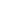 Departament del sol·licitant / of the applicant: 	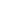 Dades sobre l’ajut que se sol·licita / Information on the grant requestedTipus d’activitat sol·licitada / Type of activity requested:Mobilitat (visites o estades en centres o grups de recerca líders en l'àrea del Benestar Planetari) / Mobility (visits or stays in leading research centres or groups in the area of Planetary Wellbeing)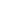 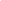 Formació / TrainingParticipació en conferències / Participation in conferences  Supervisió de doctorands o màsters / Supervision of masters or PhD students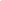 Organització de tallers / Organization of workshopsAltres / Others: 	Quantitat demanada / Amount requested: 	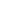 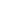 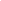 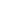 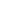 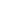 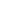 